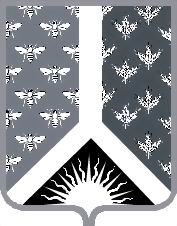 Кемеровская областьНовокузнецкий муниципальный районАдминистрация Новокузнецкого муниципального районаПОСТАНОВЛЕНИЕот____________№_____________г. НовокузнецкО внесении изменений в постановление администрации Новокузнецкого муниципального района от 12.10.2018 № 173Об утверждении муниципальной программы «Молодежь и спорт Новокузнецкого муниципального района» 	На основании статьи 179 Бюджетного кодекса Российской Федерации, постановления администрации Новокузнецкого муниципального района от 06.11.2015 № 196 «Об утверждении Порядка разработки, утверждения и реализации муниципальных программ МО «Новокузнецкий муниципальный район», в целях приведения муниципальной программы в соответствие с решением Совета народных депутатов Новокузнецкого муниципального района от 26.12.2019 № 101-МНПА «О внесении изменений в решение Совета народных депутатов Новокузнецкого муниципального района от 18.12.2018 №13-МНПА «О бюджете Новокузнецкого муниципального района на 2019 год и плановый период 2020 и 2021 годов», руководствуясь статьей 40 Устава муниципального образования «Новокузнецкий муниципальный район»:Внести изменения в постановление администрации Новокузнецкого муниципального района от 12.10.2018 № 173 «Об утверждении муниципальной программы «Молодежь и спорт Новокузнецкого муниципального района», изложив приложение к постановлению в новой редакции, согласно приложению, к настоящему постановлению.Признать утратившим силу постановление администрации Новокузнецкого муниципального района от 01.07.2019 № 121 «О внесении изменений в постановление администрации Новокузнецкого муниципального района от 12.10.2018 №173 «Об утверждении муниципальной программы Молодежь и спорт Новокузнецкого муниципального района».3.	Опубликовать настоящее постановление в Новокузнецкой районной газете «Сельские вести» и разместить на официальном сайте муниципального образования «Новокузнецкий муниципальный район» www.admnkr.ru в информационно-телекоммуникационной сети «Интернет».4.	Настоящее постановление вступает в силу со дня, следующего за днем его официального опубликования.5.	Контроль за исполнением настоящего постановления оставляю за собой.Глава Новокузнецкого муниципального района          				А.В. Шарнин